Please use this form to find out if the club is available and what the applicable fees would be, once we have confirmed availability you will need to complete a booking form to secure it.Hirer’s contact details:     Member / Non Member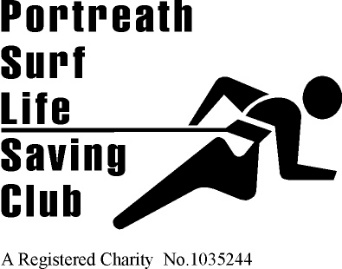 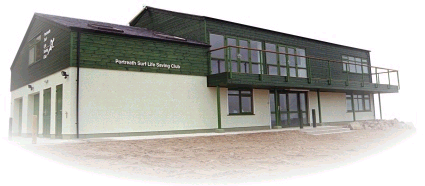 Founded 1958Affiliated toSurf Life Saving Cornwall and the Surf Life Saving Association of HEADQUARTERS , Portreath,  .WEBSITEwww.portreathslsc.co.ukContact nameOrganisation/e.g. functionemailPhone numberRooms to hire:Main room including KitchenBooking Details:Preferred DateIs the licenced bar required.Time room access required fromTime room access required untilNumber of people expectedOther Requirements: Specify